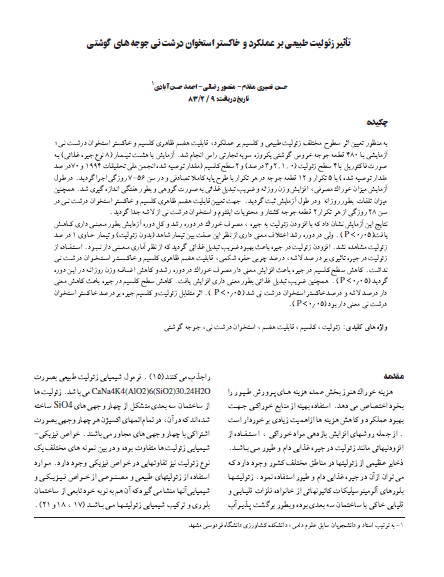 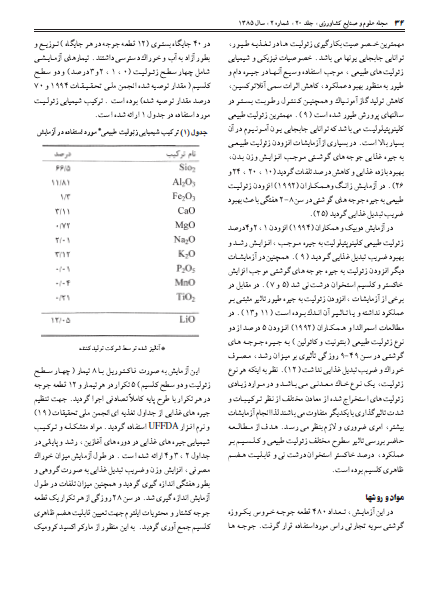 س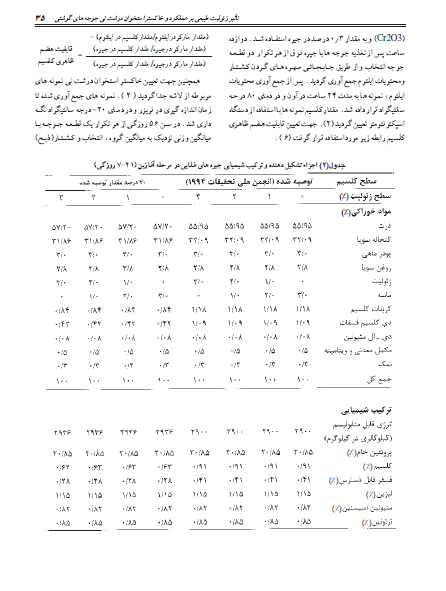 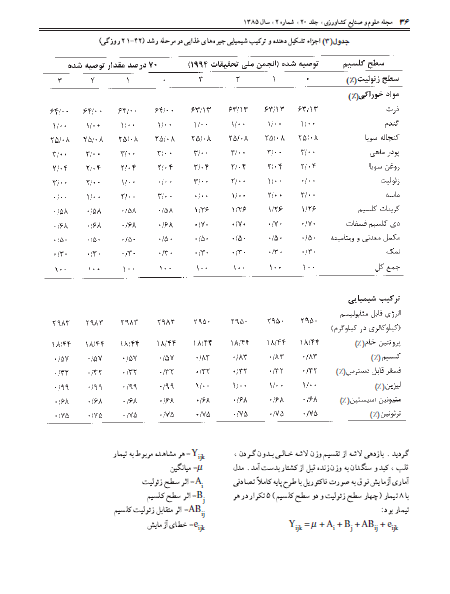 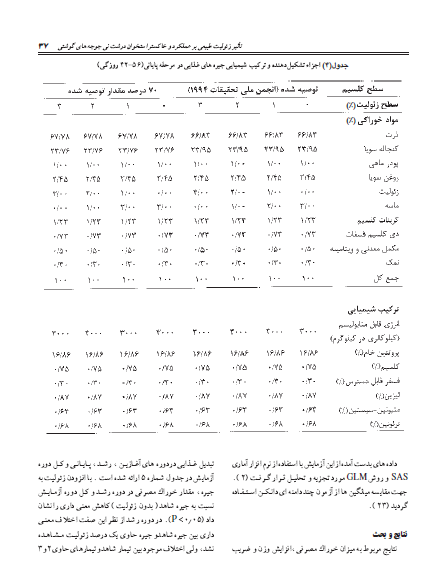 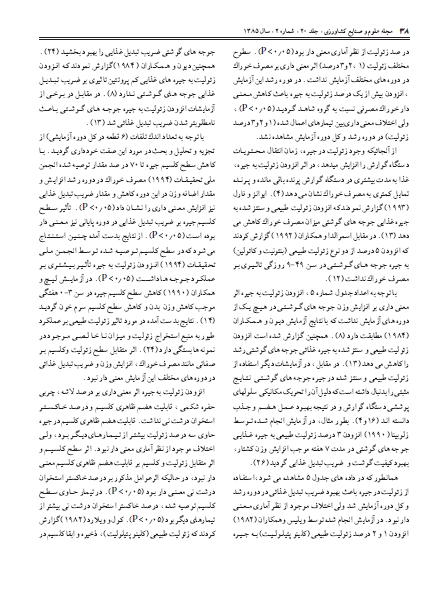 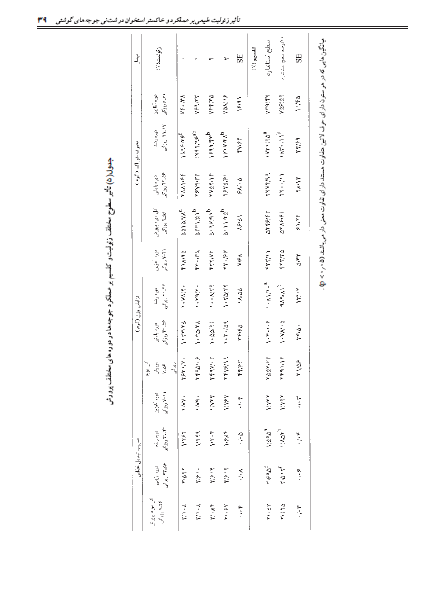 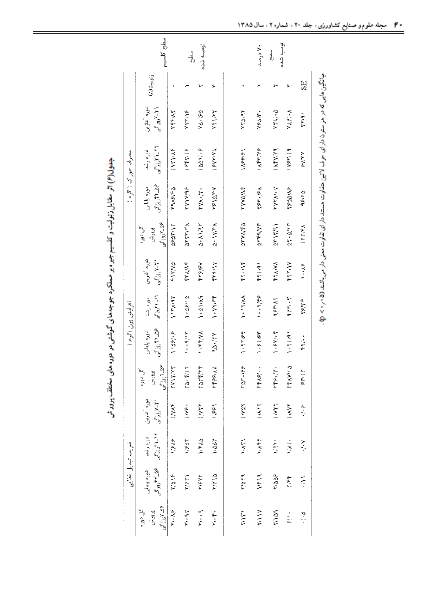 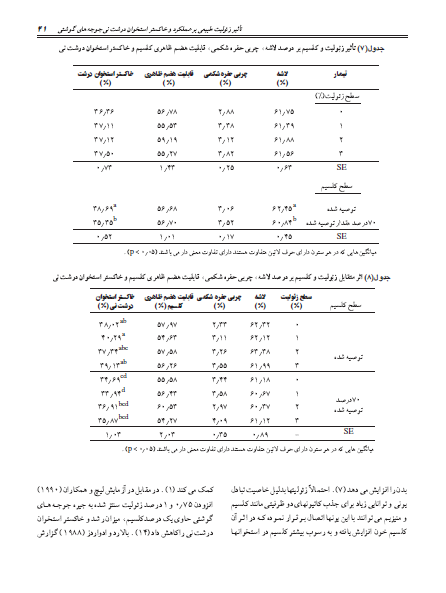 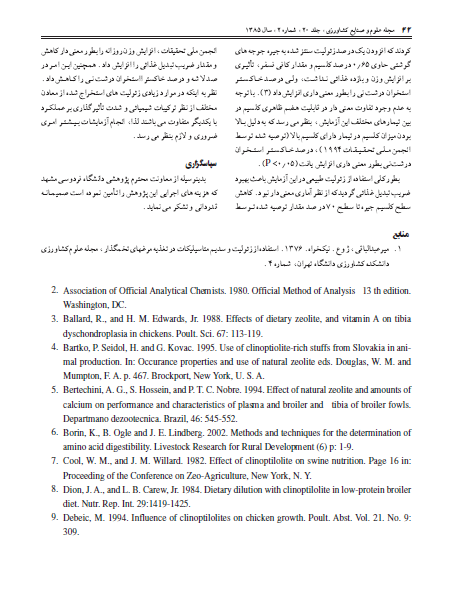 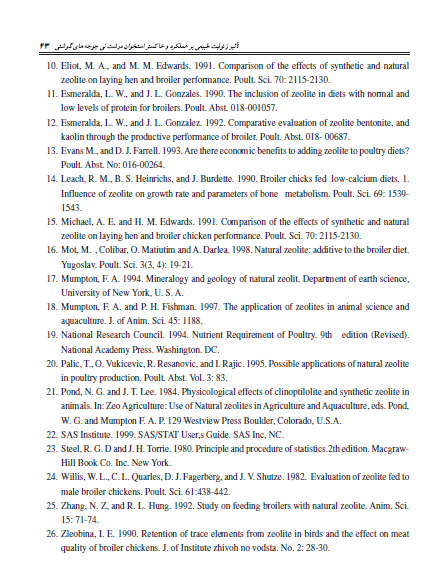 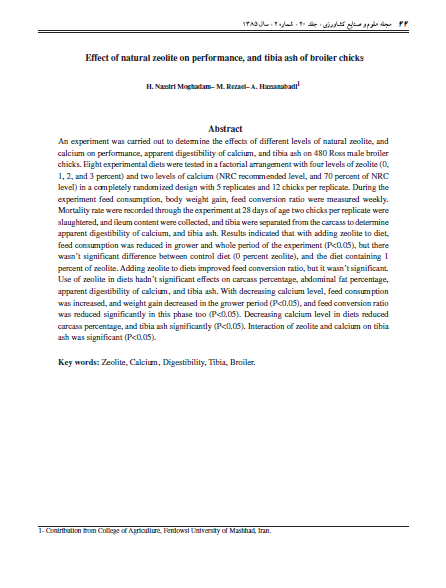 